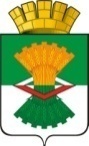                                         АДМИНИСТРАЦИЯМАХНЁВСКОГО МУНИЦИПАЛЬНОГО ОБРАЗОВАНИЯ ПОСТАНОВЛЕНИЕ27 апреля 2020 года                                                                                                                      № 325п.г.т. МахнёвоО проведении конкурса рисунков в области противодействия идеологии экстремизмаи терроризма на территории Махневского муниципального образования «Мир без террора!»В целях проведения мероприятий, направленных на профилактику экстремизма и терроризма на территории Махнёвского муниципального образования посредством творческих работ,ПОСТАНОВЛЯЮ:Провести с 29 апреля 2020 года по 08 июня 2020 года на территории Махнёвского муниципального образования конкурс рисунков в области противодействия идеологии экстремизма и терроризма на территории Махнёвского муниципального образования                  «Мир без террора!».Утвердить:2.1. положение о проведении конкурса рисунков в области противодействия идеологии экстремизма и терроризма на территории Махнёвского муниципального образования                 «Мир без террора!» (приложение № 1);2.2. состав жюри конкурса рисунков в области противодействия идеологии экстремизма и терроризма на территории Махнёвского муниципального образования                 «Мир без террора!» (приложение № 2);Начальнику отдела образования и молодежной политики Администрации Махнёвского муниципального образования Т.В. Берстенёвой организовать участие всех образовательных организаций Махнёвского муниципального образования в конкурсе рисунков в области противодействия идеологии экстремизма и терроризма «Мир без террора!».Директору МКУ «Махнёвский культурно-досуговый центр» Н.В. Раздроковой организовать участие молодёжи Махнёвского муниципального образования в конкурсе рисунков в области противодействия идеологии экстремизма и терроризма «Мир без террора!».5. Опубликовать настоящее постановление в газете «Алапаевская искра» и разместить на официальном сайте Махнёвского муниципального образования.6. Контроль за исполнением настоящего постановления возложить на заместителя главы Администрации Махнёвского муниципального образования по социальным вопросам Г.А. Кокшарову.Глава Махнёвскогомуниципального образования 				                                               А.В. ЛызловПриложение № 1к постановлению АдминистрацииМахневского муниципального образованияот 27.04.2020 № 325ПОЛОЖЕНИЕо проведении конкурса рисунков в области противодействия идеологии экстремизма и терроризма «Мир без террора!»Цель и задачиКонкурс проводится с целью формирования неприятия идей терроризма и экстремизма среди молодёжи, повышения активной гражданской позиции и правовой ответственности молодежи, проживающей на территории Махнёвского муниципального образования.Задачи конкурса:- формирование активной гражданской позиции в области предотвращения экстремизма и терроризма;- привлечение молодых людей к антитеррористической агитации среди сверстников; - приобретение молодёжью знаний и навыков, необходимых для успешного участия в социально значимых проектах, общественной жизни, правовых инициативах;- формирование общекультурных и профессиональных компетенций, навыков исследовательской деятельности;- развитие индивидуального и коллективного творчества участников конкурса.Время и порядок проведения конкурсаКонкурс проводится:1 этап – 29 апреля – 01 июня 2020 года (предоставление электронного материала в отдел культуры, туризма, физической культуры, спорта и молодёжной политики);2 этап – 02 июня – 05 июня 2020 года (работа жюри);3 этап – 08 июня 2020 года (подведение итогов Конкурса, награждение).Участники конкурсаК участию в конкурсе приглашаются молодые люди с 14 до 30 лет, проживающие на территории Махнёвского муниципального образования.Требования к конкурсным работамВозрастные номинации:- от 14 до 18 лет;- от 18 до 30 лет;Конкурсные работы должны соответствовать теме противодействия идеологии экстремизма и терроризма, изложения отечественного и международного опыта противодействия терроризму, отражать авторское видение форм профилактики асоциальных явлений в молодёжной среде, а также могут содержать исследования причин таких проявлений и условий их распространения и негативного влияния на стабильность в обществе.4.3. К участию в конкурсе допускаются работы, созданные по оригинальным сценариям индивидуально или командами (не более 3-х человек).4.4. Конкурсные работы предоставляются в отдел культуры, туризма, физической культуры и спорта до 01 июня 2020 г.:- в электронном виде – в адрес отдела культуры, туризма, физической культуры и спорта (admmahneva.kulturaisport@yandex.ru) с указанием в теме «Конкурс антитеррор» и Ф.И.О. отправителя и полного наименования организации в теме письма;4.5. Все материалы, представленные на Конкурс, обратно не возвращаются. Отдел культуры, туризма, физической культуры и спорта оставляет за собой право использовать работы по своему усмотрению, репродуцировать, экспонировать во время Конкурса и по его окончании.Критерии оценки конкурсных работ5.1. Оценка конкурсных работ осуществляется жюри Конкурса по пятибалльной системе по каждому критерию в отдельности:- соответствие содержания работы заявленной теме;- логичность изложения материала;- оригинальность сюжета;- творческая образность и техническое качество исполнения и подачи материала.5.2. Представленная на конкурс работа должна основываться на действующем актуальном законодательстве Российской Федерации.5.3. Победители Конкурса определяются по сумме набранных баллов, полученной путем простого арифметического сложения баллов по каждому критерию оценки в каждой номинации каждой возрастной категории.5.4. Жюри и организаторы Конкурса оставляют за собой право учреждать дополнительные номинации, специальные призы.6.НаграждениеПобедители Конкурса награждаются дипломами и поощрительными призами.*По всем имеющимся вопросам обращаться к специалисту 1 категории отдела культуры, туризма, физической культуры и спорта Подкиной И.В. Тел.: (343 46) 76-2-38; электронный адрес: admmahneva.kulturaisport@yandex.ruПриложение № 2к постановлению АдминистрацииМахневского муниципального образованияот 27.04.2020 № 325Составжюри конкурса рисунков в области противодействия распространению идеологии экстремизма и терроризмаПриложение № 3к постановлению АдминистрацииМахневского муниципального образованияот 27.04.2020 № 325Заявка на участие в конкурсе рисунков в области противодействия распространению идеологии экстремизма и терроризмаКокшарова Г.А.Заместитель главы АдминистрацииМахнёвского МО по социальным вопросам, председатель жюриШалгина Н.И.Специалист 1 категории отдела культуры, туризма, физической культуры и спорта Администрации Махнёвского муниципального образованияПодкина И.В.Специалист 1 категории отдела культуры, туризма, физической культуры и спорта Администрации Махнёвского муниципального образованияБерстенёва Т.В.Начальник отдела образования и молодёжной политики Администрации Махнёвского муниципального образованияМеньщикова О.Г.Специалист 1 категории отдела по организации деятельности Администрации Махнёвского муниципального образования и работе с муниципальным архивомНаименование образовательного учрежденияФ.И.О. (полностью) учащегося, класс обученияНаименование творческого коллектива, участвующего в создании работы (если работа создаётся силами творческого коллектива)Контактный (-ые) телефон (-ы), e-mail для оперативной связиНаименование выбранного направления КонкурсаНазвание работы, представляемой на Конкурс123456